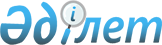 Мұғалжар аудандық мәслихатының 2022 жылғы 29 желтоқсандағы № 294 "2023-2025 жылдарға арналған Қ. Жұбанов атындағы ауылдық округ бюджетін бекіту туралы" шешіміне өзгерістер енгізу туралыАқтөбе облысы Мұғалжар аудандық мәслихатының 2023 жылғы 14 қарашадағы № 115 шешімі
      Мұғалжар аудандық мәслихаты ШЕШТІ:
      1. Мұғалжар аудандық мәслихатының "2023 - 2025 жылдарға арналған Қ. Жұбанов атындағы ауылдық округ бюджетін бекіту туралы" 2022 жылғы 29 желтоқсандағы № 294 шешіміне мынадай өзгерістер енгізілсін:
      1 тармақ жаңа редакцияда жазылсын:
      "1. 2023-2025 жылдарға арналған Қ. Жұбанов атындағы ауылдық округ бюджеті тиісінше 1, 2 және 3 қосымшаларға сәйкес, оның ішінде 2023 жылға мынадай көлемдерде бекітілсін:
      1) кірістер – 88 711 мың теңге:
      салықтық түсімдер – 2 000 мың теңге;
      салықтық емес түсімдер – 0 теңге;
      негізгі капиталды сатудан түсетін түсімдер – 0 теңге;
      трансферттер түсімдері – 86 711 мың теңге;
      2) шығындар – 89 505,7 мың теңге;
      3) таза бюджеттік кредиттеу – 0 теңге:
      бюджеттік кредиттер – 0 теңге;
      бюджеттік кредиттерді өтеу – 0 теңге;
      4) қаржы активтерімен операциялар бойынша сальдо – 0 теңге:
      қаржы активтерін сатып алу – 0 теңге;
      5) бюджет тапшылығы (профициті) – -619,7 мың теңге;
      6) бюджет тапшылығын қаржыландыру (профицитін пайдалану) – 619,7 мың теңге: 
      қарыздар түсімі – 0 теңге;
      қарыздарды өтеу – 0 теңге;
      бюджет қаражатының пайдаланылатын қалдықтары – 619,7 мың теңге.";
      көрсетілген шешімнің 1 қосымшасы осы шешімнің қосымшасына сәйкес жаңа редакцияда жазылсын.
      2. Осы шешім 2023 жылдың 1 қаңтарынан бастап қолданысқа енгізіледі. 2023 жылға арналған Қ. Жұбанов атындағы ауылдық округі бюджеті
					© 2012. Қазақстан Республикасы Әділет министрлігінің «Қазақстан Республикасының Заңнама және құқықтық ақпарат институты» ШЖҚ РМК
				
      Мұғалжар аудандық мәслихатының төрағасы 

Б. Кадралин
Мұғалжар аудандық 
мәслихатының 2023 жылғы 
14 қарашадағы № 115 шешіміне 
қосымшаМұғалжар аудандық 
мәслихатының 2022 жылғы 
29 желтоқсандағы № 294 
шешіміне 1 қосымша
санаты
санаты
санаты
санаты
сомасы (мың теңге)
сыныбы
сыныбы
сыныбы
сомасы (мың теңге)
кіші сыныбы
кіші сыныбы
сомасы (мың теңге)
атауы
сомасы (мың теңге)
1. КІРІСТЕР
88 711
1
САЛЫҚТЫҚ ТҮСІМДЕР
2 000
01
Табыс салығы
31
2
Жеке табыс салығы
31
04
Меншікке салынатын салықтар
1 613
1
Мүлікке салынатын салықтар
32
3
Жер салығы
4
4
Көлік құралдарына салынатын салық
1 577
05
Тауарларға, жұмыстарға және қызметтерге салынатын ішкі салықтар
356
3
Жер учаскелерін пайдаланғаны үшін төлем
356
4
Трансферттердің түсімдері
86 711
02
Мемлекеттік басқарудың жоғары тұрған органдарынан түсетін трансферттер
86 711
3
Аудандардың (облыстық маңызы бар қаланың) бюджетінен трансферттер
86 711
функционалдық топ
функционалдық топ
функционалдық топ
функционалдық топ
функционалдық топ
сомасы (мың теңге)
кіші функция
кіші функция
кіші функция
кіші функция
сомасы (мың теңге)
бюджеттік бағдарламалардың әкiмшiсі
бюджеттік бағдарламалардың әкiмшiсі
бюджеттік бағдарламалардың әкiмшiсі
сомасы (мың теңге)
бағдарлама
бағдарлама
сомасы (мың теңге)
Атауы
сомасы (мың теңге)
ІІ. ШЫҒЫНДАР
89 505,7
01
Жалпы сипаттағы мемлекеттiк қызметтер
36 598,4
1
Мемлекеттiк басқарудың жалпы функцияларын орындайтын өкiлдi, атқарушы және басқа органдар
36 598,4
124
Аудандық маңызы бар қала, ауыл, кент, ауылдық округ әкімінің аппараты
36 598,4
001
Аудандық маңызы бар қала, ауыл, кент, ауылдық округ әкімінің қызметін қамтамасыз ету жөніндегі қызметтер
34 648,4
022
Мемлекеттік органның күрделі шығыстары
 1 950
07
Тұрғын үй коммуналдық шаруашылық
3 633,3
3
Елді-мекендерді көркейту
3 633,3
124
Аудандық маңызы бар қала, ауыл, кент, ауылдық округ әкімінің аппараты
3 633,3
008
Елді мекендердегі көшелерді жарықтандыру
923,3
009
Елді мекендердің санитариясын қамтамасыз ету
750
011
Елді мекендерді абаттандыру
1 960
12
Көлiк және коммуникация
12 348
1
Автомобиль көлiгi
12 348
124
Аудандық маңызы бар қала, ауыл, кент, ауылдық округ әкімінің аппараты
12 348
013
Аудандық маңызы бар қалаларда, ауылдарда, кенттерде, ауылдық округтерде автомобиль жолдарының жұмыс істеуін қамтамасыз ету
12 348
13
Басқалар
36 926
9
Басқалар
36 926
124
Аудандық маңызы бар қала, ауыл, кент, ауылдық округ әкімінің аппараты
36 926
040
Өңірлерді дамытудың 2025 жылға дейінгі мемлекеттік бағдарламасы шеңберінде өңірлерді экономикалық дамытуға жәрдемдесу бойынша шараларды іске асыруға ауылдық елді мекендерді жайластыруды шешуге арналған іс-шараларды іске асыру
36 926
V. Бюджет тапшылығы (профициті)
-619,7
VI. Бюджет тапшылығын қаржыландыру (профицитін пайдалану)
619,7
8
Бюджет қаражатының пайдаланылатын қалдықтары
619,7
01
Бюджет қаражаты қалдықтары
619,7
1
Бюджет қаражатының бос қалдықтары
619,7
01
Бюджет қаражатының бос қалдықтары
619,7